Styrelsemötesprotokoll 5/2018 
Allaktivitetshuset Saltskog
			Val av justerareVal av justerare: Anna LimellFöregående protokollFöregående protokoll godkändesEkonomi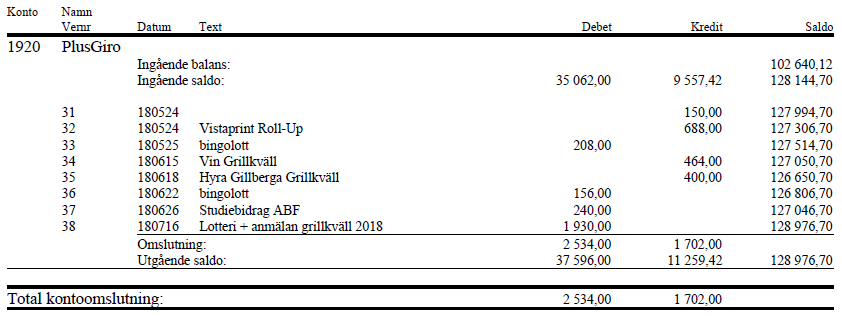 Aktiviteter	 	Rehab aktivitet Humlegården – ca. Augusti / SeptemberDen här aktiviteten blir inte av i år. Vi lägger den i plan för nästa årFöreläsning i November - CeracedetiSöndagen den 4e November kl. 13:00-15:00Lokal: Allsalen (Katrin, Magnus o Anna skickar mailadress till Katrin) Kom ihåg att säga att vi är medlemmar i HSO, Boka 12-16Tema för föreläsning: Livsöden, m.m. Rehab-resor - Kent Revdal och René Torndal – Ann och Bosse hade bra info om vad som ingår.Kvällsmåltid bjuder Wellspect på.Hur många kan vi bli? Fråga Ceracedeti – Bosse Ann gör förslag på text (stäm av med Bosse), Magnus mailar ut via registretVi bjuder även in övriga HSO förbundAnna talar om för HSO om eventet och lägger ut på deras hemsida.Vi säljer Fredriks böcker i samband med denna föreläsningAnmälan till Ann via telefon eller via sodertalj-nykvarn@neuro.se (Anna visar Ann hur man loggar på) om inte HSO kansli kan ta emot anmälan (Anna kolla med Elinor om det är OK)Sista anmälningsdatum – Förslag 1 vecka före 4e November, Bosse stämmer av med Rene om datum OK.Undersök vilken förtäring Wellspect bjuder på och vad vi behöver ordna till det. Pubkväll – November Lördagen den 17/11 (alt. 10e) 18:00-21:00Karin och Bosse kollar om resp. trubadurförslag kanLokal: Träffen ledig 10e och 17 NovemberFörtäring: Korvar, snacksKarin gör ”tunnbrödrullar”Mer detaljplanering på nästa möteSkrivelser och rapporterSödertälje kommunInget nyttABF ABF skickar ofta mail om kurser m.m. Anna skickar vidare till Karin.HSOAnna informerarLokalbokning https://www.hso-sodertalje.se/lokalbokning	 En ny kanslist har anställts. Neuroförbundets Elinor Östberg (072-218 09 71)Neuroförbundet.Föreningsnytt ManusstoppManusstopp 2018:  1 oktoberSkicka till Sven om Pubkväll och föreläsning (Magnus när mailet kommer från Ann  med text till hemsida)Nya medlemmar Ett Nytt medlemssystem finns. Magnus visar det på nästa möte. https://neuro.ngopro.com/Vi har fått 3 nya medlemmar fram till 2018-08-19. Vi har 102 medlemmarMedan Magnus borta: Fråga Mia Källström Neuro.Övriga frågorBoken Fyss: Ann föreslår att vi ska bjuda in Maria Hagströmmer som föreläsare om FYSS och att göra en gemensam föreläsning med HSO. Ann tar kontakt med Anna Ingebrigtsen för att planera och göra en gemensam inbjudan. (Nästa år)Fredrikböcker – vi har köpt 20 böcker från Fredrik. 125kr/stPlanera in möten för höstenBoka lokaler via hso hemsidanAnn delade ut rapport från Neuro om ”E-hälsa”. Läs till nästa möte.Nästa möte(n)		24/9 kl. 18:30 – Styrelsemöte, Gruvan (Magnus / Anna bokar)29/10 kl. 18:30 – Katrin bokar Bojen?? KL. 18:30 – Årsavslutning. Kom in med förslag på tid o plats där vi kan äta och sätta datum på nya mötenMöten för 2018 finns på gamla hemsidan.http://oldsite.neuroforbundet.se/lokalforeningar/stockholm/sodertalje-nykvarn/styrelsedokument/styrelsemoten/Att-göra-listaNamnNärvarandeAnn BubereXKarin SöderlundXKatrin NormanXMagnus LidströmXAnna LimellXTina Carlsson-Bo CarlssonXFredrik SkoogElinor ÖstbergX-BeskrivningAnsvarigKlartKommentarSkicka kallelse till styrelsemötenAnnStående punktKontakta Rickard SöderbergKarin20/8Ringa nya medlemmarAnn20/8Info till Föreningsnytt Manusstopp?1/10